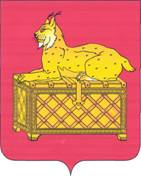                                            РОССИЙСКАЯ ФЕДЕРАЦИЯ                       ИРКУТСКАЯ ОБЛАСТЬ БОДАЙБИНСКИЙ РАЙОН                                ДУМА ГОРОДА БОДАЙБО  И  РАЙОНА                                                             РЕШЕНИЕО внесении изменений и дополнений в  Положение об управлении образования администрации муниципального  образовании г. Бодайбо и района В связи с принятием Федерального закона «Об образовании в Российской Федерации» от 29 декабря 2012 года № 273-ФЗ и необходимостью приведения учредительных документов в соответствие с действующим законодательством, руководствуясь ст. 23 Устава муниципального образования г. Бодайбо и района, Дума г. Бодайбо и района РЕШИЛА:Внести изменения и дополнения в Положение об управлении образования администрации муниципального образования г. Бодайбо и района, изложив его в новой редакции (прилагается).Начальнику управления образования администрации муниципального образования г. Бодайбо и района осуществить государственную регистрацию изменений, вносимых в учредительные документы.   Мэр г. Бодайбо и района                                                          Е.Ю. Юмашевг. Бодайбо11.09. 2015г.№  17-па 